ТЕНДЕРСКА ДОКУМЕНТАЦИЈА –  ДИО 1ПОЗИВ ЗА УЧЕШЋЕ У ПРЕГОВАРАЧКОМ ПОСТУПКУ БЕЗ ОБЈАВЕ ОБАВЈЕШТЕЊА О НАБАВЦИ„ОДРЖАВАЊЕ ЈАВНЕ РАСВЈЕТЕ“ -                                     Број набавке: 11-404-12/22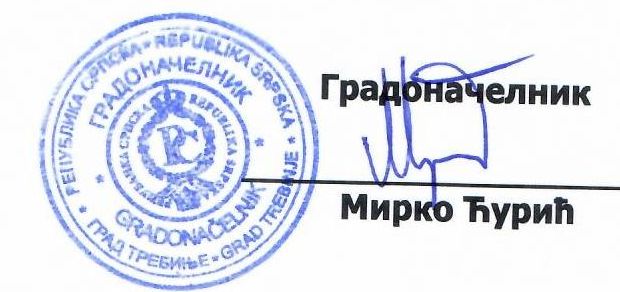 Требиње, март, 2022. годинеОПШТИ ПОДАЦИПуни назив и адреса уговорног органа: Град Требиње, Градоначелник, Одјељење за комунално-инспекцијске послове, Вука Караџића 2, ТребињеЈИБ:  4401369910000Број телефона +387 59273460, факса  +387 59/273-365, интернет адреса: www.trebinje.rs.ba, адреса електронске поште: kabinet@trebinje.rs.ba   Контакт особа: Марина Хербез, бр.телефона 059/273-360; Попис привредних субјеката који су искључени из поступка јавне набавке због постојања сукоба интереса у складу са чланом 52. Закона о јавним набавкама: НЕМА!Број набавке протокола уговорног органа: 11-404-12/22, бр. Обавјештења на Порталу јавних набавки ______________ дана _____________.Врста поступка јавне набавке: преговарачки поступак без објаве обавјештења о набавциВрста уговора о јавној набавци: услугеПроцијењена вриједност јавне набавке: 8.547,00 КМ без ПДВ-а.2. ПОДАЦИ О ПРЕДМЕТУ ЈАВНЕ НАБАВКЕОпис предмета јавне набавке: Одржавање јавне расвјетеОзнака и назив из ЈРЈН: 50232100-1 „Услуге одржавања уличне расвјете“Подјела на ЛОТ-ове: НЕДа ли се намјерава закључити оквирни споразум: НЕ Мјесто извршења услуга: територија града ТребињаРок извршења услуге:  Услуге ће се извршавати континуирано до краја 2022. године, у року од највише 2 дана од дана издавања налога од стране овлаштеног лица Уговорног органа за извршење услуге која је предмет налога.КВАЛИФИКАЦИОНИ УСЛОВИ Понуђач је дужан у сврху доказивања личне способности доказати да: (члан 45. Закона)а) у кривичном поступку није осуђен правоснажном пресудом за кривична дјела организованог криминала,  корупцију, превару или прање новца, у складу са важећим прописима у Босни и Херцеговини или земљи у којој је регистрован; б)  није под стечајем или није предмет стечајног поступка, осим у случају постојања важеће одлуке о потврди стечајног плана или је предмет поступка ликвидације, односно у поступку је обустављања пословне дјелатности, у складу са важећим прописима у Босни и Херцеговини или земљи у којој је регистрован;в) је испунио обавезе у вези са плаћањем пензионог и инвалидског осигурања и здравственог осигурања, у складу са важећим прописима у Босни и Херцеговини или прописима земље у којој је регистрован;г)  је испунио обавезе у вези са плаћањем директних и индиректних пореза, у складу са важећим прописима у Босни и Херцеговини или земљи у којој је регистрован.У сврху испуњавања услова из претходне тачке понуђачи требају доставити Изјаву овјерену код надлежног органа (орган управе или нотар) да се на њих не односе случајеви дефинисани тачком 3.1. од а) до г) тендерске документације. Изјава се  доставља у форми утврђеној Анексом 1)		 конкурентског захтјева за прикупљења понуде.Понуђач који Одлуком буде изабран као најповољнији обавезан је да достави сљедеће документе којима ће потврдити вјеродостојност дате изјаве из тачке 3.1.:а) Увјерење Суда БиХ и увјерење надлежног суда према сједишту понуђача којим доказује да у кривичном поступку није изречена правоснажна пресуда којом је осуђен за кривично дјело учешћа у криминалној организацији, за корупцију, превару или прање новца;б) Увјерење надлежног суда или органа управе код којег је регистрован понуђач, којим се потврђује да није под стечајем, нити је предмет стечајног поступка, да није предмет поступка ликвидације, односно да није у поступку обустављања пословне дјелатности;в) Увјерење издато од стране надлежних институција којим се потврђује да је понуђач измирио доспјеле обавезе, а које се односе на доприносе за пензијско-инвалидско и здравствено осигурање;г) Увјерење издато од стране надлежних институција којим се потврђује да је понуђач   измирио доспјеле обавезе у вези са плаћањем директних и индиректних пореза. У случају да понуђачи имају закључен споразум о репрограму обавеза, односно одгођеном плаћању, по основу доприноса за пензијско-инвалидско осигурање, здравствено осигурање, директне и индиректне порезе, дужни су доставити потврду надлежне институције/а да понуђач у предвиђеној динамици измирује свој репрограмиране обавезе. Уколико је понуђач закључио споразум о репрограму обавеза или одгођеном плаћању обавеза и извршио само једну уплату обавеза, непосредно прије доставе понуде, не сматра се да у предвиђеној динамици извршавају своје обавезе и  тај понуђач неће бити квалификован у овом поступку јавне набавке. Докази које је дужан доставити изабрани понуђач морају садржавати потврду да је у моменту предаје понуде испуњавао услове који се траже тендерском документацијом. У противном ће се сматрати да је дао лажну изјаву. Доказе о испуњавању услова је дужан доставити у року од 7 (седам) дана, од дана запримања обавјештења о резултатима овог поступка јавне набавке. Докази које доставља изабрани понуђач не могу бити старији од 3 (три) мјесеца, рачунајући од момента предаје понуде и морају бити оригинали или овјерене копије. Наиме, изабрани понуђач мора испуњавати све услове у моменту предаје понуде, у противном ће се   сматрати  да је дао лажну изјаву из члана 45. Закона. За понуђаче који имају сједиште изван БиХ не захтјева се посебна надовјера докумената. Уговорни орган може дисквалификовати понуђача из овог поступка јавне набавке уколико може доказати да је понуђач био крив за озбиљан професионални прекршај у посљедње  три године, али само уколико може доказати на било који начин, посебно значајни и /или  недостаци   који се понављају  у извршавању битних захтјева уговора који су довели до његовог пријевременог раскида (нпр. Доказ о пријевременом раскиду ранијег уговора због неиспуњавања обавезе у складу са Законом о облигационим односима), настанка штете (правоснажна пресуда надлежног суда за штету коју је претрпио уговорни орган), или других сличних посљедица које су резултат намјере или немара тог привредног субјекта (докази у складу са постојећим прописима у Босни и Херцеговини).  Уколико понуду доставља група понуђача, сваки члан групе мора испуњавати услове у погледу личне способности и докази се достављају за сваког члана групе. Способност за обављање професионалне дјелатностиШто се тиче способности за обављање професионалне дјелатности понуђачи морају бити регистровани за обављање дјелатности која је предмет јавне набавке. У сврху доказивања професионалне способности понуђачи требају уз понуду доставити доказ о регистрацији у одговарајућим професионалним или другим регистрима земље у којој су регистровани или да осигурају посебну изјаву или потврду надлежног органа којом се доказује њихово право да обављају професионалну дјелатност, која је у вези с предметом набавке.За понуђаче из БиХ: Понуђач у сврху доказа о испуњавању услова из члана 46. Закона дужан је доставити Актуелни извод из судског регистра.Достављени докази се признају, без обзира на којем нивоу власти су издати. Докази који се достављају морају бити оригинали или овјерене копије, с тим да датум издавања оригинала не може бити старији од 3 (три) мјесеца рачунајући од дана достављања понуде. Остали услови за квалификацијуКандидат је дужан да испуни услов из члана 52. Закона о јавним набавкама, па је у ту сврху у захтјеву за учешће дужан доставити Изјаву о испуњености услова из члана 52. Закона о јавним набавкама БиХ (овјерену код надлежног органа)-Анекс 2 (у прилогу тендерске документације).ПОДАЦИ О ЗАХТЈЕВУ ЗА УЧЕШЋЕЗахтјев за учешће се доставља у затвореној непровидној коверти. На предњој страни коверте мора бити наведен пуни назив и адреса уговорног органа и назнака:ЗАХТЈЕВ ЗА УЧЕШЋЕ У ПРЕГОВАРАЧКОМ ПОСТУПКУ БЕЗ ОБЈАВЕ ОБАВЈЕШТЕЊА ЗА НАБАВКУ „ОДРЖАВАЊЕ ЈАВНЕ РАСВЈЕТЕ“БРОЈ НАБАВКЕ: 11-404-12/22„НЕ ОТВАРАЈ-ОТВАРА КОМИСИЈА“На задњој страни треба да стоји НАЗИВ И АДРЕСА КАНДИДАТА.Захтјев за учешће се може предати путем поште на адресу „ ГРАД ТРЕБИЊЕ, УЛ. ВУКА КАРАЏИЋА бр. 2, 89101 ТРЕБИЊЕ“ или директно код уговорног органа на истој адреси, шалтер салa у Градској управи, шалтер бр. 1 најкасније до 07.04.2022. године до 11,00 часова.  Све понуде које уговорном органу стигну након крајњег рока који је горе наведен биће враћене понуђачу неотворене.Захтјев за учешће доставити у једном примјерку-оригинал  упакован у непровидну  коверту. САДРЖАЈ И НАЧИН ПРИПРЕМЕ ЗАХТЈЕВА ЗА УЧЕШЋЕЗахтјев за учешће мора да садржи изјаве и документе из тачке 3. тендерске документације. Захтјев за учешће мора бити овјерен печатом подносиоца, а ако по закону државе у којој је сједиште подносиоца нема печата, онда подносиоц понуде за то мора поднијети доказ о томе.Захтјев за учешће треба бити чврсто увезана са провученим јемствеником на начин да се онемогући накнадно вађење или уметање листова. Странице захтјева морају бити означене редним бројем. Када је захтјев израђен од више дијелова, странице се означавају на начин да  сваки сљедећи дио започиње редним бројем којим завршава претходни дио.Захтјев за учешће са припадајућом документацијом се припрема на једном од службених језика у Босни и Херцеговини, на латиничном  или ћириличном писму. При припреми захтјева за учешће кандидат се мора придржавати захтјев и услова из тендерске документације.Саставни дијелови ове тендерске документације су Анекси:Изјава о испуњености услова из члана 45. став 1) Закона (Анекс 1)Изјава о испуњености услова из члана 52. Закона (Анекс 2)Анекс 1Изјава о испуњености услова из члана 45. став (1) тачка од а) до д) Закона о јавним набавкама БиХ („Службени гласник БиХ“, број: 39/14)Ја, ниже потписани ____________________________________________ (Име и презиме), са личном картом број: __________________издатом од __________________________, у својству представника привредног друштва или обрта или сродне дјелатности _______________________________________________________________________________________ (Навести положај, назив привредног друштва или обрта или сродне дјелатности),ИД број: _____________________, чије средиште се налази у _____________________ (Град/општина), на адреси _____________________________________________ (Улица и број), као кандидат/понуђач у поступку јавне набавке ___________________________________________________________________ (Навести тачан назив и врсту поступка јавне набавке), а којег проводи уговорни орган __________________________________________ (Навести тачан назив уговорног органа), за који је објављено обавјештење о јавној набавци (ако је објављено обавјештење) број: ___________________ у „Службеном гласнику БиХ“ број: ___________, а у складу са чланом 45. Ставовима (1) и (4) под пуном материјалном и кривичном одговорношћуИЗЈАВЉУЈЕМКандидат/понуђач _______________________________________________________________________ у наведеном поступку јавне набавке, којег представљам није:а)Правоснажном судском пресудом у кривичном поступку осуђен за кривична дјела организованог криминала, корупције, преваре или прања новца у складу са важећим прописима у БиХ или земљи регистрације;б) Под стечајем или је предмет стечајног поступка или је пак предмет ликвидационог поступка;в)Пропустио испунити обавезе у вези с плаћањем пензијског и инвалидског осигурања и здравственог осигурања у складу са важећим прописима у БиХ или земљи регистрације;г)Пропустио испунити обавезе у вези с плаћањем директних и индиректних пореза у складу са важећим прописима у БиХ или земљи регистрације.У наведеном смислу сам упознат са обавезом кандидата/понуђача да у случају додјеле уговора  достави документе из члана 45. став (2) тачке од а) до д) на захтјев уговорног органа  и у року којег одреди уговорни урган у складу са чланом 72. став (3) тачка а).Надаље изјављујем да сам свјестан да фалсификовање службене исправе, односно употреба неистините службене или пословне исправе, књиге или списа у служби или пословању као да су истинити представља кривично дјело предвиђено кривичним законима у БиХ, те да давање нетачних података у документима којима се доказује лична способност из члана 45. Закона о јавним набавкама представља прекршај за који су предвиђене новчане казне од 1.000,00 КМ до 10.000,00 КМ за понуђача (правно лице) и од 200,00 КМ до 2.000,00 КМ за одговорно лице понуђача.Такође изјављујем да сам свјестан да уговорни орган који проводи наведени поступак јавне набавке у складу са чланом 45. став (6) Закона о јавним набавкама БиХ у случају сумње у тачност података датих путем ове изјаве задржава право провјере тачности изнесених информација код наведених органа.                                                                                      Изјаву дао                                                                     (Име и презиме овлаштеног лица)                                                                    _____________________________                                                                     Мјесто и датум давања изјаве                                                                      _____________________________                                                                     Потпис и печат надлежног органа                                                        М.П.      _____________________________Анекс 2ПИСМЕНА ИЗЈАВАУ ВЕЗИ ЧЛАНА 52. СТАВ (2) ЗАКОНА О ЈАВНИМ НАБАВКАМАЈа, нижепотписани _________________________________ (Име и презиме), са личном картом број: ___________________ издатом од _____________________________________, у својству представника привредног друштва или обрта или сродне дјелатности______________________________________________________________________________________(Навести положај, назив привредног друштва или обрта или сродне дјелатности), ИД број: __________________________, чије сједиште се налази у _________________________ (Град/општина), на адреси _________________________________________________________________ (Улица и број), као кандидат/понуђач у поступку јавне набавке ______________________________________________________________________________________ (Навести тачан назив и врсту поступка јавне набавке), а којег проводи уговорни орган ______________________________________________________________________________ (Навести тачан назив уговорног органа), за који је објављено обавјештење о јавној набавци ( ако је објављено обавјештење) број: _______________  u „Службеном гласнику БиХ“ број: _____________________, а у складу са чланом 52. став (2) Закона о јавним набавкама под пуном материјалном и кривичномо одговорношћуИЗЈАВЉУЈЕМ1. Нисам понудио мито ниједном лицу укљученом у процес јавне набавке, у било којој фази процеса јавне набавке.2. Нисам дао, нити обећао дар, или неку другу повластицу службенику или одговорном лицу у уговорном органу, укључујући и страно службено лице или међународног службеника, у циљу обављања у оквиру службеног овлашћења, радње које не би требало да изврши, или се суздржава од вршења дјела које треба извршити он, или неко ко посредује у  таквом подмићивању службеног или одговорног лица.3. Нисам дао или обећао дар или неку другу повластицу службенику или одговорном лицу у уговорном органу укључујући и страно службено лице или међународног службеника, у циљу да обави у оквиру свог службеног овлаштења, радње које не би требало да обавља, или се суздржава од обављања радњи, које не треба извршити.4. Нисам био укључен у било какве активности које за циљ имају корупцију у јавним набавкама.5. Нисам учествовао у било каквој радњи која је за циљ имала корупцију у току предмета поступка јавне набавке.Давањем ове изјаве, свјестан сам кривичне одговорности предвиђене за кривично дјело давање мита и друга кривична дјела против службене и друге одговорне дужности утврђене у кривичним законима Босне и Херцеговине.                                                                                       Изјаву дао                                                                       _____________________________                                                                         Мјесто и датум давања изјаве                                                                      _____________________________                                                                      Потпис и печат надлежног органа                                                         М.П.      _____________________________